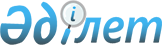 Об утверждении бюджета Карахобдинского сельского округа на 2021-2023 годыРешение Алгинского районного маслихата Актюбинской области от 30 декабря 2020 года № 472. Зарегистрировано Департаментом юстиции Актюбинской области 5 января 2021 года № 7921
      В соответствии с пунктом 2 статьи 9-1 Бюджетного кодекса Республики Казахстан от 4 декабря 2008 года, статьей 6 Закона Республики Казахстан от 23 января 2001 года "О местном государственном управлении и самоуправлении в Республике Казахстан" Алгинский районный маслихат РЕШИЛ:
      1. Утвердить бюджет Карахобдинского сельского округа на 2021-2023 годы согласно приложению 1, 2 и 3 соответственно, в том числе на 2021 год в следующих объемах:
      1) доходы – 27 310 тысяч тенге:
      налоговые поступления – 754 тысяч тенге;
      неналоговые поступления – 0 тенге;
      поступления от продажи основного капитала – 0 тенге;
      поступления трансфертов – 26 556 тысяч тенге;
      2) затраты – 27 536,6 тысяч тенге;
      3) чистое бюджетное кредитование – 0 тенге:
      бюджетные кредиты – 0 тенге;
      погашение бюджетных кредитов – 0 тенге;
      4) сальдо по операциям с финансовыми активами – 0 тенге:
      приобретение финансовых активов – 0 тенге;
      поступления от продажи финансовых активов государства – 0 тенге;
      5) дефицит (профицит) бюджета – - 226,6 тысяч тенге;
      6) финансирование дефицита (использование профицита) бюджета – 226,6 тысяч тенге:
      поступление займов – 0 тенге;
      погашение займов – 0 тенге;
      используемые остатки бюджетных средств – 226,6 тысяч тенге.
      Сноска. Пункт 1 – в редакции решения Алгинского районного маслихата Актюбинской области от 10.11.2021 № 102 (вводится в действие с 01.01.2021).


      2. Учесть, что в доход бюджета сельского округа зачисляются:
      налоговые поступления:
      индивидуальный подоходный налог;
      налог на имущество физических, юридических лиц и индивидуальных предпринимателей;
      земельный налог;
      налог на транспортные средства;
      налоги на имущество;
      неналоговые поступления;
      доходы от сдачи в аренду имущества, находящегося в собственности государства.
      3. Принять к сведению и руководству, что в соответствии со статьей 9 Закона Республики Казахстан от 2 декабря 2020 года "О республиканском бюджете на 2021-2023 годы" установлено:
      с 1 января 2021 года:
      1) минимальный размер заработной платы – 42 500 тенге;
      2) месячный расчетный показатель для исчисления пособий и иных социальных выплат, а также для применения штрафных санкций, налогов и других платежей в соответствии с законодательством Республики Казахстан - 2 917 тенге;
      3) величину прожиточного минимума для исчисления размеров базовых социальных выплат - 34 302 тенге.
      4. Учесть в сельском бюджете на 2021 год субвенции, передаваемые из районного бюджета в сумме 19 072 тысяч тенге.
      5. Учесть в сельском бюджете на 2021 год поступления следующих целевых текущих трансфертов из районного бюджета:
      771 тысяч тенге – на капитальный и средний ремонт автомобильных дорог районного значения и улиц населенных пунктов.
      6. Государственному учреждению "Аппарат Алгинского районного маслихата" в установленном законодательном порядке обеспечить:
      1) государственную регистрацию настоящего решения в Департаменте юстиции Актюбинской области;
      2) размещение настоящего решения на интернет – ресурсе Алгинского районного маслихата после его официального опубликования.
      7. Настоящее решение вводится в действие с 1 января 2021 года. Бюджет Карахобдинского сельского округа на 2021 год
      Сноска. Приложение 1 – в редакции решения Алгинского районного маслихата Актюбинской области от 10.11.2021 № 102 (вводится в действие с 01.01.2021). Бюджет Карахобдинского сельского округа на 2022 год Бюджет Карахобдинского сельского округа на 2023 год
					© 2012. РГП на ПХВ «Институт законодательства и правовой информации Республики Казахстан» Министерства юстиции Республики Казахстан
				
      Председатель сессии Алгинского районного маслихата 

А. Жиенбаев

      Секретарь Алгинского районного маслихата 

Б. Жумабаев
Приложение 1 к решению Алгинского районного маслихата от 30 декабря 2020 года № 472
Категория
Категория
Категория
Категория
Сумма (тысяч тенге)
Класс
Класс
Класс
Сумма (тысяч тенге)
Подкласс
Подкласс
Сумма (тысяч тенге)
Наименование
Сумма (тысяч тенге)
1
2
3
4
5
I. Доходы
27310
1
Налоговые поступления
754
01
Подоходный налог
0
2
Индивидуальный подоходный налог
0
04
Налоги на собственность
754
1
Налоги на имущество
53
3
Земельный налог
0
4
Налог на транспортные средства
701
2
Неналоговые поступление 
0
01
Доходы от государственной собственности
0
5
Доходы от аренды имущества, находящегося в государственной собственности
0
4
Поступления трансфертов
26556
02
Трансферты из вышестоящих органов государственного управления
26556
3
Трансферты из районного (города областного значения) бюджета
26556
Функциональная группа
Функциональная группа
Функциональная группа
Функциональная группа
Функциональная группа
сумма (тысяч тенге)
Функциональная подгруппа
Функциональная подгруппа
Функциональная подгруппа
Функциональная подгруппа
сумма (тысяч тенге)
Администратор бюджетных программ
Администратор бюджетных программ
Администратор бюджетных программ
сумма (тысяч тенге)
Программа
Программа
сумма (тысяч тенге)
Наименование
сумма (тысяч тенге)
1
2
3
4
5
6
II. Затраты
27536,6
01
Государственные услуги общего характера
20931,6
1
Представительные, исполнительные и другие органы, выполняющие общие функции государственного управления
20931,6
124
Аппарат акима города районного значения, села, поселка, сельского округа
20931,6
001
Услуги по обеспечению деятельности акима города районного значения, села, поселка, сельского округа
20931,6
07
Жилищно-коммунальное хозяйство
5144
3
Благоустройство населенных пунктов
5144
124
Аппарат акима города районного значения, села, поселка, сельского округа
5144
008
Освещение улиц в населенных пунктов
1026
009
Обеспечение санитарии населенных пунктов
1500
011
Благоустройство и озеленение населенных пунктов
2618
12
Транспорт и коммуникации
1461
1
Автомобильный транспорт
1461
124
Аппарат акима города районного значения, села, поселка, сельского округа
1461
013
Обеспечение функционирования автомобильных дорог в городах районного значения, селах, поселках, сельских округах
690
045
Капитальный и средний ремонт автомобильных дорог районного значения и улиц населенных пунктов
771
15
Трансферты
0
1
Трансферты 
0
124
Аппарат акима города районного значения, села, поселка, сельского округа
0
051
Целевые текущие трансферты из нижетсоящего бюджета на компенсацию потерь вышестоящего бюджета в связи с изменением законодательства
0
III.Чистое бюджетное кредитование
0
Бюджетные кредиты
0
Категория
Категория
Категория
Категория
Сумма (тысяч тенге)
Класс
Класс
Класс
Сумма (тысяч тенге)
Подкласс
Подкласс
Сумма (тысяч тенге)
Наименование
Сумма (тысяч тенге)
1
2
3
4
5
5
Погашение бюджетных кредитов
0
01
Погашение бюджетных кредитов
0
1
Погашение бюджетных кредитов, выданных из государственного бюджета
0
Функциональная группа
Функциональная группа
Функциональная группа
Функциональная группа
Функциональная группа
сумма (тысяч тенге)
Функциональная подгруппа
Функциональная подгруппа
Функциональная подгруппа
Функциональная подгруппа
сумма (тысяч тенге)
Администратор бюджетных программ
Администратор бюджетных программ
Администратор бюджетных программ
сумма (тысяч тенге)
Программа
Программа
сумма (тысяч тенге)
Наименование
сумма (тысяч тенге)
1
2
3
4
5
6
IV. Сальдо по операциям с финансовыми активами
0
Приобретение финансовых активов
0
V. Дефицит (профицит) бюджета
- 226,6
VI. Финансирование дефицита (использование профицита) бюджета
226,6
Категория
Категория
Категория
Категория
Сумма (тысяч тенге)
Класс
Класс
Класс
Сумма (тысяч тенге)
Подкласс
Подкласс
Сумма (тысяч тенге)
Наименование
Сумма (тысяч тенге)
1
2
3
4
5
7
Поступления займов
0
01
Внутренние государственные займы
0
2
Договоры займа
0
Функциональная группа
Функциональная группа
Функциональная группа
Функциональная группа
Функциональная группа
сумма (тысяч тенге)
Функциональная подгруппа
Функциональная подгруппа
Функциональная подгруппа
Функциональная подгруппа
сумма (тысяч тенге)
Администратор бюджетных программ
Администратор бюджетных программ
Администратор бюджетных программ
сумма (тысяч тенге)
Программа
Программа
сумма (тысяч тенге)
Наименование
сумма (тысяч тенге)
1
2
3
4
5
6
16
Погашение займов
0
1
Погашение займов
0
Категория
Категория
Категория
Категория
Сумма (тысяч тенге)
Класс
Класс
Класс
Сумма (тысяч тенге)
Подкласс
Подкласс
Сумма (тысяч тенге)
Наименование
Сумма (тысяч тенге)
1
2
3
4
5
8
Используемые остатки бюджетных средств
226,6
01
Остатки бюджетных средств
226,6
2
Свободные остатки бюджетных средств
226,6Приложение 2 к решению Алгинского районного маслихата от 30 декабря 2020 года № 472
Категория
Категория
Категория
Категория
Сумма (тысяч тенге)
Класс
Класс
Класс
Сумма (тысяч тенге)
Подкласс
Подкласс
Сумма (тысяч тенге)
Наименование
Сумма (тысяч тенге)
1
2
3
4
5
I. Доходы
19492
1
Налоговые поступления
845
01
Подоходный налог
50
2
Индивидуальный подоходный налог
50
04
Налоги на собственность
845
1
Налоги на имущество
15
3
Земельный налог
80
4
Налог на транспортные средства
700
2
Неналоговые поступления
0
01
Доходы от государственной собственности
0
5
Доходы от аренды имущества, находящегося в государственной собственности
0
4
Поступления трансфертов
18647
02
Трансферты из вышестоящих органов государственного управления
18647
3
Трансферты из районного (города областного значения) бюджета
18647
Функциональная группа
Функциональная группа
Функциональная группа
Функциональная группа
Функциональная группа
сумма (тысяч тенге)
Функциональная подгруппа
Функциональная подгруппа
Функциональная подгруппа
Функциональная подгруппа
сумма (тысяч тенге)
Администратор бюджетных программ
Администратор бюджетных программ
Администратор бюджетных программ
сумма (тысяч тенге)
Программа
Программа
сумма (тысяч тенге)
Наименование
сумма (тысяч тенге)
1
2
3
4
5
6
II. Затраты
19492
01
Государственные услуги общего характера
16221
1
Представительные, исполнительные и другие органы, выполняющие общие функции государственного управления
16221
124
Аппарат акима города районного значения, села, поселка, сельского округа
16221
001
Услуги по обеспечению деятельности акима города районного значения, села, поселка, сельского округа
16221
07
Жилищно-коммунальное хозяйство
2629
3
Благоустройство населенных пунктов
2629
124
Аппарат акима города районного значения, села, поселка, сельского округа
2629
008
Освещение улиц в населенных пунктов
1067
009
Обеспечение санитарии населенных пунктов
535
011
Благоустройство и озеленение населенных пунктов
1027
12
Транспорт и коммуникации
642
1
Автомобильный транспорт
642
124
Аппарат акима города районного значения, села, поселка, сельского округа
642
013
Обеспечение функционирования автомобильных дорог в городах районного значения, селах, поселках, сельских округах
642
III.Чистое бюджетное кредитование
0
Бюджетные кредиты
0
5
Погашение бюджетных кредитов
0
01
Погашение бюджетных кредитов
0
1
Погашение бюджетных кредитов, выданных из государственного бюджета
0
IV. Сальдо по операциям с финансовыми активами
0
4
Приобретение финансовых активов
0
V. Дефицит (профицит) бюджета
0
VI. Финансирование дефицита (использование профицита) бюджета
0
7
Поступления займов
0
01
Внутренние государственные займы
0
2
Договоры займа
0
16
Погашение займов
0
1
Погашение займов
0
8
Используемые остатки бюджетных средств
0
01
Остатки бюджетных средств
0
1
Свободные остатки бюджетных средств
0Приложение 3 к решению Алгинского районного маслихата от 30 декабря 2020 года № 472
Категория
Категория
Категория
Категория
Сумма (тысяч тенге)
Класс
Класс
Класс
Сумма (тысяч тенге)
Подкласс
Подкласс
Сумма (тысяч тенге)
Наименование
Сумма (тысяч тенге)
1
2
3
4
5
I. Доходы
19695
1
Налоговые поступления
955
01
Подоходный налог
50
2
Индивидуальный подоходный налог
50
04
Налоги на собственность
955
1
Налоги на имущество
15
3
Земельный налог
90
4
Налог на транспортные средства
800
2
Неналоговые поступления
0
01
Доходы от государственной собственности
0
5
Доходы от аренды имущества, находящегося в государственной собственности
0
4
Поступления трансфертов
18740
02
Трансферты из вышестоящих органов государственного управления
18740
3
Трансферты из районного (города областного значения) бюджета
18740
Функциональная группа
Функциональная группа
Функциональная группа
Функциональная группа
Функциональная группа
сумма (тысяч тенге)
Функциональная подгруппа
Функциональная подгруппа
Функциональная подгруппа
Функциональная подгруппа
сумма (тысяч тенге)
Администратор бюджетных программ
Администратор бюджетных программ
Администратор бюджетных программ
сумма (тысяч тенге)
Программа
Программа
сумма (тысяч тенге)
Наименование
сумма (тысяч тенге)
1
2
3
4
5
6
II. Затраты
19695
01
Государственные услуги общего характера
16609
1
Представительные, исполнительные и другие органы, выполняющие общие функции государственного управления
16609
124
Аппарат акима города районного значения, села, поселка, сельского округа
16609
001
Услуги по обеспечению деятельности акима города районного значения, села, поселка, сельского округа
16609
07
Жилищно-коммунальное хозяйство
2399
3
Благоустройство населенных пунктов
2399
124
Аппарат акима города районного значения, села, поселка, сельского округа
2399
008
Освещение улиц в населенных пунктов
1175
009
Обеспечение санитарии населенных пунктов
572
011
Благоустройство и озеленение населенных пунктов
652
12
Транспорт и коммуникации
687
1
Автомобильный транспорт
687
124
Аппарат акима города районного значения, села, поселка, сельского округа
687
013
Обеспечение функционирования автомобильных дорог в городах районного значения, селах, поселках, сельских округах
687
III.Чистое бюджетное кредитование
0
Бюджетные кредиты
0
5
Погашение бюджетных кредитов
0
01
Погашение бюджетных кредитов
0
1
Погашение бюджетных кредитов, выданных из государственного бюджета
0
IV. Сальдо по операциям с финансовыми активами
0
4
Приобретение финансовых активов
0
V. Дефицит (профицит) бюджета
0
VI. Финансирование дефицита (использование профицита) бюджета
0
7
Поступления займов
0
01
Внутренние государственные займы
0
2
Договоры займа
0
16
Погашение займов
0
1
Погашение займов
0
8
Используемые остатки бюджетных средств
0
01
Остатки бюджетных средств
0
1
Свободные остатки бюджетных средств
0